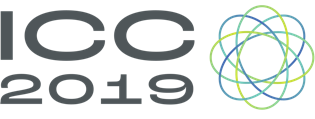 Justification Letter/Email: Attending Ignition Community Conference (ICC) 2019
(Note: Tailor this letter to fit your situation.)To: <Insert manager or supervisor name>
Subject: Ignition Community Conference 2019With the deadline for saving on registration coming up quickly, I’d like to request your approval to attend the 2019 Ignition Community Conference (ICC).  There’s no other conference where I’ll have the opportunity to learn the key technical information and best practices we need to get the most out of our current and future projects with the Ignition platform. At the conference, I’ll have access to industry-recognized experts from around the world: Ignition end-users from various industries, control system integrators, and the Inductive Automation development, support, and training teams. The ICC will be full of valuable training in the form of expert-led sessions and hands-on workshops for beginner, intermediate, and advanced Ignition users. Multiple sessions and workshops categorized by three different tracks – technology, enterprise, and development – will delve into a diverse range of relevant topics and offer best practices, industry insights, and step-by-step how-to’s from Inductive Automation’s trainers and industry subject-matter experts.This is a very valuable opportunity to advance our team’s knowledge of Ignition and strengthen professional relationships within the Ignition Community of industry experts and thought leaders. This three-day experience will help us throughout the coming year and beyond; by attending we can extend our knowledge of Ignition and connections within its community of users, to increase the value of our project development and solutions.I can tailor my schedule to get exactly the information we need. For example, I plan to attend the following sessions and workshops: (Note: Check all sessions you plan to attend.)Top of FormTechnology Keynote: The Future of SCADA is Limitless The Endless Extensibility of the Ignition Platform   Adding Perspective to Your Vision Projects   Taking Ignition to the Next Level with Machine Learning  Digital Transformation Made Easy with Ignition & MQTT  Workshop: Python and Ignition Workshop: Getting Started with Machine Learning and Ignition Workshop: Utilizing MQTT and its Basic Concept with Ignition 8Enterprise Industry Panel: How Combining OT and IT Empowers Innovation 
 Integrator Panel: The Biggest Trends Shaping the Industry  Security Panel: The State of Control System Security Today   Limitless Scalability: Building Elastic Architectures Development Developer Panel: What’s Next for Ignition?    Ignition Build-a-Thon: Team Travis vs. Team Kevin Learning Ignition Fundamentals   Tips for Designing a Good Mobile User Experience    Workshop: How to Build Projects in Ignition Perspective   Top of FormIn addition to these sessions and workshops, I’ll see a wide variety of Ignition use cases from various industries. Professional networking events and industry-specific discussions will provide insight into the innovative uses of Ignition and could lead to improvement in our own Ignition application. I will also get the opportunity to see what’s new in the future of Ignition so that we can plan how to best leverage upcoming functionalities in future projects.After the conference, we will receive access to video recordings of all session and workshop content, which our team can use to increase Ignition knowledge and skills throughout the year.Here’s what past attendees said about their experience at the Ignition Community Conference:“Coming to a place like this is great because you can bounce ideas off of each other, pass knowledge around, and get some good ideas going.”– Jeff Nagle, Dow AgroSciences “We learned a lot of better ways to use Ignition and plan to implement these ideas in our new projects.”– David Lewis, Sierra Nevada Brewing Co."This isn't your typical SCADA conference, it's very upbeat and it would be very interesting for anybody in this sector to come here and actually see what's going on now."– Arlen Nipper, Cirrus Link SolutionsThis is the approximate cost of my attendance at the Ignition Community Conference:(Note: Fill out the details below according your travel plans. For more details about hotel & travel, visit: https://icc.inductiveautomation.com)
Airfare:		    $      (Sacramento International Airport [SMF] is 35 miles from conference location)Taxi:                    $     Hotel:		    $      (Special ICC rates available at nearby hotels)Meals:		    $      (2 Dinners & 2 Lunches are included with conference registration price)Registration:	    $      ($1,045 Value) Other expenses: $      (Any other expenses you might incur)_____________________Total cost:	    $      (The total of all your expenses)The Ignition Community Conference will be hugely valuable for me and <company, department, or organization name>. Please let me know if you have any questions, and thanks in advance for your consideration.<name>(Note: If you need any more information to complete this letter, visit the Ignition Community Conference website at: https://icc.inductiveautomation.com or call Inductive Automation at (800) 266-7798 and ask to speak to a sales representative.)